Приложение к решению Думы Еланского городского поселения от 19.08.2020 № 47/8Статья 15. Карты градостроительного зонирования территории Еланского городского поселенияКарта градостроительного зонирования р.п.Елань   2-08.- ПЗЗ – 1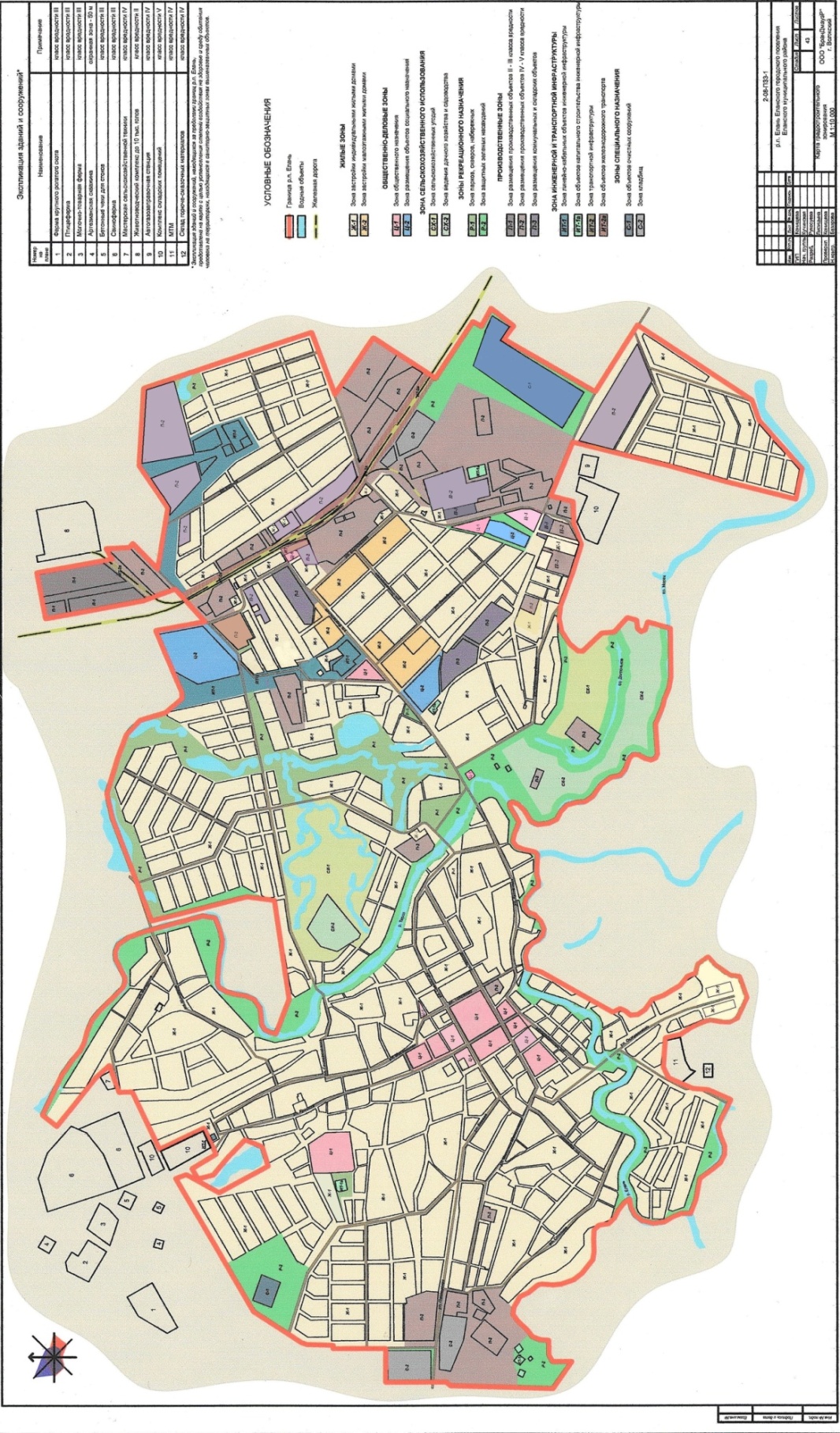 (карта ПЗЗ - 1 в ред. Решения Думы Еланского городского поселения от 27 сентября 2012 года № 216/29, от 27 февраля 2015 года № 41/5, от 26 декабря 2016года № 144/23, от 27 июня 2017года № 169/29)Статья 16. Карты градостроительных ограничений территорииКарта градостроительных ограничений р.п.Елань   2-08 - ПЗЗ – 4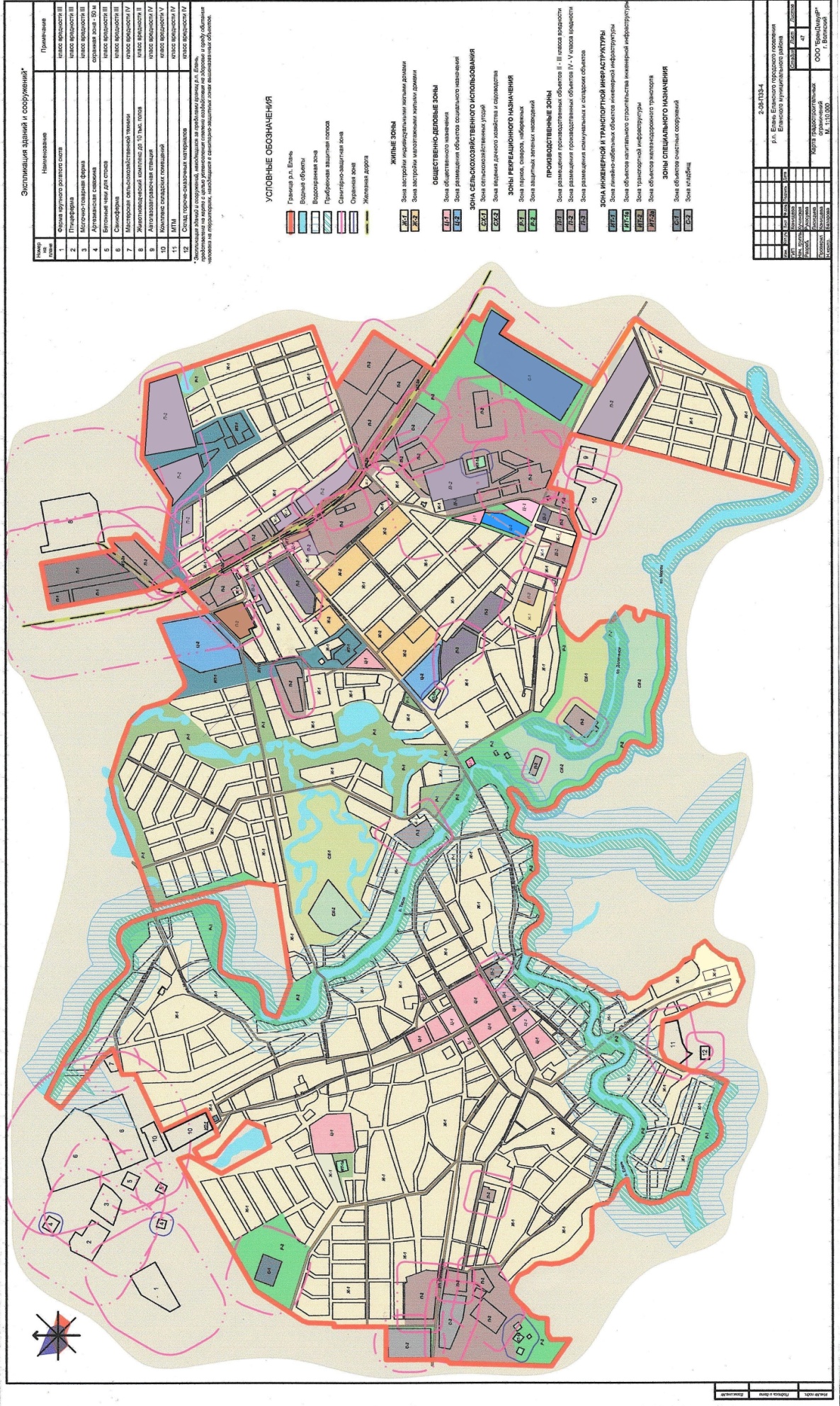 (карта ПЗЗ - 4 в ред. Решения Думы Еланского городского поселения от 27 февраля 2015 года № 41/5, от 26 декабря 2016года № 144/23, от 27 июня 2017года № 169/29)